2017 Teens’ Top Ten Survey Winners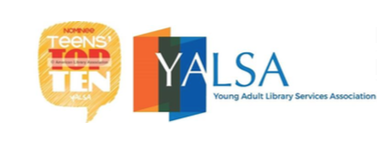 No one correctly chose Don’t Get Caught: Let the Prank War Begin as the number one book on the 2017 Teens’ Top Ten so there is no grand prize winner.  However, Emma Ortiz correctly picked six of the ten books chosen for the list.  She also selected the top three books as part of her choices.  She will receive a $15.00 dollar gift card from Barnes and Noble. Ryan Evans also correctly picked six of the ten books.  He will receive a $10.00 gift card from Barnes and Noble as his prize.The following students correctly selected five of the top ten books and will receive a prize:Kishan PatelAddie KeenanSummer MillerJessica MorrisSamira VelazquezMarini SpirollariLeah ShellGracie MoyersLaney BiddleNickolas BoychenkoNalen RamosThe following student also will win a prize for checking out one of the Teens’ Top Ten books during Teen Read Week.Emily Rees Richard JarrellsIsabella BolyardMorgan RitchieDuaa AhmedAdeline Riner